ДОКУМЕНТАЦИЯ ОБ ОТКРЫТОМ АУКЦИОНЕпо продаже права на заключение договора аренды земельного участка по адресу:г. Красноярск, Ленинский район, ул. Богдана Хмельницкого; 24:50:0500258:440Организатор аукционаОрганизаторы аукциона в соответствии с полномочиями, предусмотренными Регламентом взаимодействия органов администрации города при организации и проведении аукционов по продаже земельных участков, предоставляемых для строительства, права на заключение договоров аренды таких земельных участков или права на заключение договоров аренды земельных участков, предоставляемых для комплексного освоения территории, в границах города Красноярска, утвержденными распоряжением администрации города Красноярска от 18.06.2015 № 209-р: - Департамент муниципального имущества и земельных отношений администрации города Красноярска, находящийся по адресу 660049, г. Красноярск, ул. Карла Маркса, 75 – в части организации аукциона и координации деятельности органов администрации города при проведении аукциона; в части заключения договора аренды земельного участка;- Департамент муниципального заказа администрации города Красноярска, находящийся по адресу 660049, г. Красноярск, ул. Карла Маркса, 95 – в части проведения аукциона.Контактный телефон в г. Красноярске 8 (391) 226-17-98, 8 (391) 226-18-12, 8 (391) 226-18-06.Уполномоченный орган и реквизиты решения о проведении аукционаРешение о проведении аукциона принято распоряжением администрации города Красноярска от 22.08.2017 № 3630-недв «О проведении повторного аукциона по продаже права на заключение договора аренды земельного участка (ул. Богдана Хмельницкого; 24:50:0500258:440)».3. Место, дата, время и порядок проведения аукционаАукцион начинается 2 октября 2017 года с 14:45 часов в последовательности, указанной в извещении по адресу: 660049, г. Красноярск, ул. Карла Маркса, 95, каб. 303. Порядок проведения аукциона установлен статьей 39.12 Земельного кодекса РФ.Организатор аукциона (департамент муниципального заказа администрации города Красноярска) ведет протокол рассмотрения заявок на участие в аукционе, который должен содержать сведения о заявителях, допущенных к участию в аукционе и признанных участниками аукциона, датах подачи заявок, внесенных задатках, а также сведения о заявителях, не допущенных к участию в аукционе, с указанием причин отказа в допуске к участию в нем. Заявитель, признанный участником аукциона, становится участником аукциона с даты подписания организатором аукциона (департамент муниципального заказа администрации города Красноярска) протокола рассмотрения заявок. Протокол рассмотрения заявок на участие в аукционе подписывается организатором аукциона (департамент муниципального заказа администрации города Красноярска) не позднее чем в течение одного дня со дня их рассмотрения и размещается на официальных сайтах: Российской Федерации (www.torgi.gov.ru) и администрации города Красноярска (www.admkrsk.ru), не позднее, чем на следующий день после дня подписания протокола.Заявителям, признанным участниками аукциона, и заявителям, не допущенным к участию в аукционе, организатор аукциона (департамент муниципального заказа администрации города Красноярска) направляет уведомления о принятых в отношении них решениях не позднее дня, следующего после дня подписания протокола рассмотрения заявок на участие в аукционе.В соответствии с пунктом 24 статьи 39.11 Земельного кодекса Российской Федерации, организатор аукциона (департамент муниципального имущества и земельных отношений администрации города Красноярска) вправе отменить проведение аукциона в случае выявления обстоятельств, предусмотренных пунктом 8 статьи 39.11 Земельного кодекса Российской Федерации (в любое время, но не позднее, чем за три дня до наступления даты проведения аукциона). Извещение об отказе в проведении аукциона размещается на официальных сайтах (www.torgi.gov.ru, www.admkrsk.ru) организатором аукциона (департамент муниципального заказа администрации города Красноярска) в течение трех дней со дня принятия данного решения. Организатор аукциона (департамент муниципального заказа администрации города Красноярска) в течение трех дней со дня принятия решения об отказе в проведении аукциона обязан известить участников аукциона об отказе в проведении аукциона и возвратить его участникам внесенные задатки.4. Предмет аукциона, включая сведения о местоположении, площади и кадастровом номере, правах на земельный участок, об ограничении этих прав, о разрешенном использовании и принадлежности земельного участка к определенной категории земель, о параметрах разрешенного строительства, о технических условиях подключения объекта капитального строительства к сетям инженерно-технического обеспеченияПраво на заключение договора аренды земельного участка с кадастровым номером 24:50:0500258:440, расположенного по адресу (местоположение): г. Красноярск, Ленинский район, ул. Богдана Хмельницкого, предназначенного для размещения объекта: склады (код 6.9).Схема расположения земельного участка: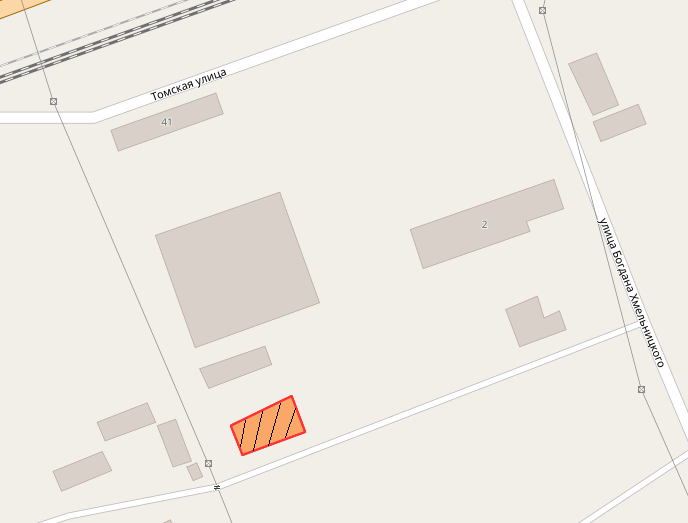 Общая площадь предполагаемого к строительству земельного участка составляет             1052 кв. м, площадь застраиваемого участка, площадь участка для обустройства подъезда к территории, внешнего и внутриплощадочного благоустройства определить градостроительным паном.Обременения земельного участка: охранная зона инженерных сетей 6 кв.м. Государственная собственность на земельный участок не разграничена.Права на земельный участок – не зарегистрированы, ограничения прав – отсутствуют.В соответствии с Правилами землепользования и застройки городского округа город Красноярск, утвержденными Решением Красноярского городского Совета депутатов от 7 июля 2015 № В-122, земельный участок относится к производственной зоне предприятий III класса опасности (П-2), с наложением зон с особыми условиями использования территорий: охранные зоны инженерных сетей водоснабжения, электроснабжения, теплоснабжения. Список ограничений по использованию и обременений обязательствами: использовать участок согласно градостроительному регламенту в системе зонирования. Без права изменения установленного целевого (разрешенного) использования участка, а так же продажи участка по частям, влекущее изменение целевого (разрешенного) использования. Обеспечить содержание земель общего пользования, прилегающих к территории, в соответствии с экологическими нормами, санитарными правилами, иными действующими нормативными и законодательными актами. Разрешенное использование: «склады (код - 6.9)», согласно утвержденному классификатору видов разрешенного использования соответствует – «склады». Категория земель: «Земли населенных пунктов».В производственной зоне предприятий III класса опасности (П-2) установлены следующие предельные параметры разрешенного строительства:1) предельный размер земельного участка: минимальный - 0,03 га, максимальный - 136 га;2) максимальный процент застройки в границах земельного участка, определяемый как отношение суммарной площади земельного участка, которая может быть застроена, ко всей площади земельного участка, - не более 80%;3) отступ от красной линии до зданий, строений, сооружений при осуществлении строительства - не менее 6 м.Градостроительный план земельного участка от 17.05.2017 № RU24308000-16586 утвержден распоряжением администрации города Красноярска от 18.05.2017 № 70-арх. Технические условия подключения объекта к сетям инженерно-технического обеспечения и информация о плате за подключение: - Технические условия и информация о плате за подключение, выданные АО «Красноярская теплотранспортная компания» от 20.07.2016 № 2-5/23-664.Теплоснабжение с планируемой нагрузкой 0,3 Гкал/час. Возможные точки подключения: в тепловые сети АО «Красноярская теплотранспортная компания, ТК 0209. Срок подключения к тепловым сетям – не ранее срока реализации мероприятий инвестиционной программы ОАО «Красноярская теплотранспортная компания» по развитию объектов, используемых в сфере теплоснабжения г. Красноярска на 2013-2016 годы». Срок действия данных технических условий и информации о плате – 3 года с даты их выдачи. Согласно Приказу Региональной энергетической комиссии Красноярского края от 23.10.2012г. № 161-п установленная плата за подключение к системам теплоснабжения ОАО «Красноярская теплотранспортная компания» составляет 7030,225 тыс. рублей без НДС за 1 Гкал/час на 2013-2016 годы. - Письмо ООО «КрасКом» от 27.05.2016 № КЦО 16/35920 о невозможности подключения к сетям водоснабжения, водоотведения, в связи с отсутствием технической возможности подключения объекта.- Письмом от 28.04.2017 № 854 АО «Красноярсккрайгаз»  (далее - АО) сообщает, что в настоящее время АО не обладает технической возможностью выдачи технических условий для подключения объекта капитального строительства по адресу: г. Красноярск, Ленинский район, ул. Богдана Хмельницкого.Согласно заключению по состоянию земельного участка от 01.08.2017 № 7088-ДМИиЗО, участок не огражден, подъезд к земельному участку автономный, визуально участок свободен от застройки.5. Начальная цена предмета аукциона  Начальный размер арендной платы: 206 500 рублей в год.На основании пункта 14 статьи 39.11 Земельного кодекса Российской Федерации начальная цена предмета аукциона на право заключения договора аренды земельного участка определена по результатам рыночной оценки в соответствии с Федеральным законом «Об оценочной деятельности в Российской Федерации».6. «Шаг аукциона»Шаг аукциона: 3 %, что составляет – 6 195 рублей.7. Форма заявки на участие в аукционе, порядок ее приема, адрес места ее приема, дата и время начала и окончания приема заявок на участие в аукционеЗаявка на участие в аукционе предоставляется организатору торгов (департамент муниципального заказа администрации города Красноярска) согласно Приложению № 1.Прием заявок на участие в аукционе осуществляется по адресу: г. Красноярск,                    ул. Карла Маркса, 95, каб. 613а,  в рабочие дни с 9:00 до 18:00 часов перерыв на обед с 13:00 до 14:00.Начало приема заявок: с 31 августа 2017 года. Окончание приема заявок: до 10:00 часов 27 сентября 2017 года.Для участия в аукционе заявители представляют в установленный в извещении о проведении аукциона срок следующие документы:1) заявка на участие в аукционе по установленной в извещении о проведении аукциона форме с указанием банковских реквизитов счета для возврата задатка;2) копии документов, удостоверяющих личность заявителя (для граждан);3) надлежащим образом заверенный перевод на русский язык документов о государственной регистрации юридического лица в соответствии с законодательством иностранного государства в случае, если заявителем является иностранное юридическое лицо;4) документы, подтверждающие внесение задатка.Представление документов, подтверждающих внесение задатка, признается, в соответствии с пунктом 2 статьи 39.12 Земельного кодекса РФ, заключением соглашения о задатке.Организатор аукциона (департамент муниципального заказа администрации города Красноярска) не вправе требовать представление иных документов. Организатор аукциона (департамент муниципального заказа администрации города Красноярска) в отношении заявителей - юридических лиц и индивидуальных предпринимателей запрашивает сведения, подтверждающие факт внесения сведений о заявителе в единый государственный реестр юридических лиц (для юридических лиц) или единый государственный реестр индивидуальных предпринимателей (для индивидуальных предпринимателей), в федеральном органе исполнительной власти, осуществляющем государственную регистрацию юридических лиц, физических лиц в качестве индивидуальных предпринимателей и крестьянских (фермерских) хозяйств.Заявитель не допускается к участию в аукционе в следующих случаях:1) непредставление необходимых для участия в аукционе документов или представление недостоверных сведений;2) непоступление задатка на дату рассмотрения заявок на участие в аукционе;3) подача заявки на участие в аукционе лицом, которое в соответствии с Земельным Кодексом Российской Федерации и другими федеральными законами не имеет права быть участником данного аукциона;4) наличие сведений о заявителе, об учредителях (участниках), о членах коллегиальных исполнительных органов заявителя, лицах, исполняющих функции единоличного исполнительного органа заявителя, являющегося юридическим лицом в реестре недобросовестных участников аукциона.Сведения о победителях аукционов, уклонившихся от заключения договора аренды земельного участка, являющегося предметом аукциона, и об иных лицах, с которыми указанные договоры заключаются в соответствии с пунктами 13, 14 или 20 статьи 39.12 Земельного Кодекса Российской Федерации и которые уклонились от их заключения, включаются в реестр недобросовестных участников аукциона.Прием документов прекращается не ранее чем за пять дней до дня проведения аукциона по продаже права на заключение договора аренды земельного участка. Один заявитель вправе подать только одну заявку на участие в аукционе.Заявка на участие в аукционе, поступившая по истечении срока приема заявок, возвращается заявителю в день ее поступления.Заявитель имеет право отозвать принятую организатором аукциона (департамент муниципального заказа администрации города Красноярска) заявку на участие в аукционе до дня окончания срока приема заявок, уведомив об этом в письменной форме организатора аукциона (департамент муниципального заказа администрации города Красноярска). Организатор аукциона (департамент муниципального заказа администрации города Красноярска) обязан возвратить заявителю внесенный им задаток в течение трех рабочих дней со дня поступления уведомления об отзыве заявки. В случае отзыва заявки заявителем позднее дня окончания срока приема заявок задаток возвращается в порядке, установленном для участников аукциона.В случае если на основании результатов рассмотрения заявок на участие в аукционе принято решение об отказе в допуске к участию в аукционе всех заявителей или о допуске к участию в аукционе и признании участником аукциона только одного заявителя, аукцион признается несостоявшимся.8. Размер задатка, порядок его внесения участниками аукциона и возврата им задатка, банковских реквизитах счета для перечисления задатка Размер задатка: 30 %, что составляет – 61 950 рублей.Задаток вносится до подачи заявки путем перечисления на расчетный счет организатора аукциона (департамент муниципального заказа администрации города Красноярска). реквизиты счета для его перечисления Реквизиты для перечисления задатка:ИНН 2466203803    КПП 246601001Получатель: УФК по Красноярскому краю (МР 190100062 Департамент муниципального заказа администрации города  л/с 05193005770)Банк получателя:  Отделение Красноярск г. Красноярск Р/С  40302810400003000062БИК 040407001ОГРН 1072468020503Назначение платежа: «Задаток для участия в торгах по продаже права на заключение договора аренды земельного участка по адресу: Ленинский район, ул. Богдана Хмельницкого;  24:50:0500258:440».В случае если задаток вносится третьим лицом, в назначении платежа указываются наименование заявителя, номер и дата договора, заключенного между заявителем и третьим лицом, на основании которого осуществляется платеж.Организатор аукциона (департамент муниципального заказа администрации города Красноярска) обязан вернуть заявителю, не допущенному к участию в аукционе, внесенный им задаток в течение трех рабочих дней со дня оформления протокола приема заявок на участие в аукционе.В течение трех рабочих дней со дня подписания протокола о результатах аукциона организатор аукциона (департамент муниципального заказа администрации города Красноярска) обязан возвратить задатки лицам, участвовавшим в аукционе, но не победившим в нем.Задаток, внесенный лицом, признанным победителем аукциона, задаток, внесенный иным лицом, с которым заключается договор купли-продажи или договор аренды земельного участка, засчитываются в оплату приобретаемого земельного участка или в счет арендной платы за него. Задатки, внесенные этими лицами, не заключившими в установленном  порядке договора купли-продажи или договора аренды земельного участка вследствие уклонения от заключения указанных договоров, не возвращаются.Денежные средства возвращаются организатором аукциона (департамент муниципального заказа администрации города Красноярска) на счет, с которого они поступили.9. Срок аренды земельного участка Срок аренды земельного участка устанавливается на 3 года 2 месяца (пункт 9 статьи 39.8 Земельного кодекса РФ, приказ Минстроя России от 27.02.2015 № 137/пр, в редакции от 01.09.2015 № 630/пр). 10. Проект договора аренды земельного участкаПроект договора аренды земельного участка указан в Приложении 2.Исполняющий обязанностизаместителя Главы города –руководителя департаментамуниципального имуществаи земельных отношений					                                             М.М. НесановПриложение 1Форма заявки:Приложение 2Проект договора:                                                                                                ПРИЛОЖЕНИЕ 1                                                                                                к договору аренды земельного участка	от________________Кадастровый паспорт земельного участка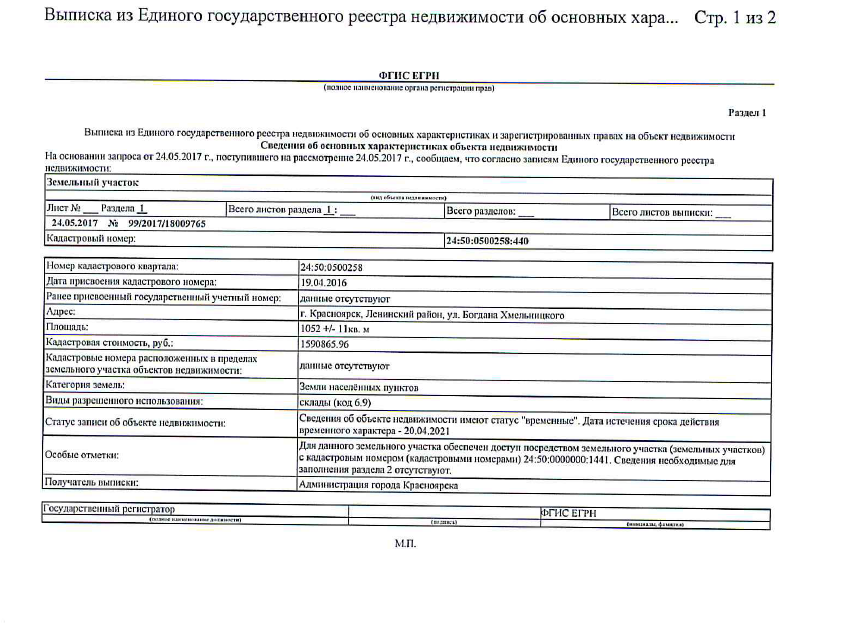 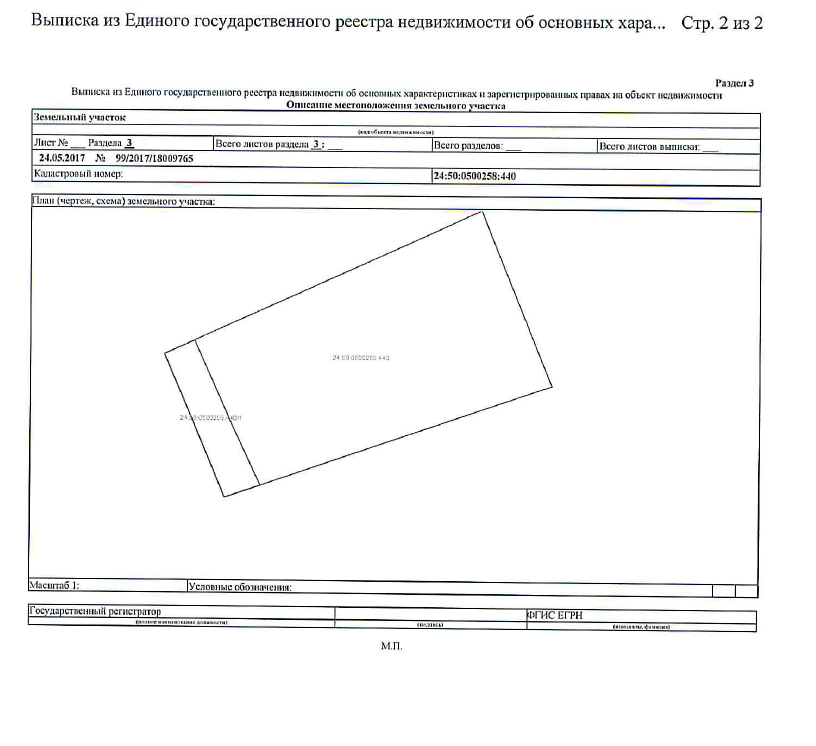 ПРИЛОЖЕНИЕ 2
к договору аренды земельного участка
от _______________ № _______РАСЧЕТ
арендной платы за земельный участок с кадастровым номеромАрендная плата устанавливается с _____________Арендная плата за первый подлежащий оплате период с _______ по ________ составляет ____________ руб.Настоящее приложение является неотъемлемой частью договора. ПОДПИСИ СТОРОНПРИЛОЖЕНИЕ 3к договору аренды земельного участка
от _______________ № _______АКТ
приема-передачи земельного участкаДепартамент муниципального имущества и земельных отношений администрации города Красноярска, в лице____________, именуемый в дальнейшем «Передающая сторона» передал, а _______________, именуемый в дальнейшем «Принимающая сторона», принял земельный участок общей площадью ________________ кв. м. с категорией земель - земли населенных пунктов, с кадастровым номером _________, находящийся по адресу (имеющий адресные ориентиры): ________________________________________ (далее - Участок) для использования в целях ___________________________. «Передающая сторона» и «Принимающая сторона» зафиксировали настоящим актом следующее: состояние участка на момент его передачи удовлетворительное. Датой фактической передачи земельного участка во владение и пользование «Принимающей стороне» считать __________.Организатору аукционаДепартамент муниципальногозаказа администрации г. КрасноярскаЗАЯВКАна участие в аукционе_____________________________________________________________________________________(Наименование юридического лица или ФИО физического лица)_____________________________________________________________________________________(ИНН)_____________________________________________________________________________________(Адрес местонахождения и почтовый адрес)Прошу принять заявку и прилагаемые документы для участия в открытом аукционе по продаже:____________________________________________________________________________________________________________________________________________________________________________________________________________________________________________________________________________________________________________________________________________________(Предмет аукциона, кадастровый номер, местоположение, назначение, площадь)В качестве обеспечения исполнения обязательств по подписанию протокола по результатам аукциона на ваш расчетный счет перечислена сумма задатка в размере:____________________________________________________________________________________(Перечисленная сумма задатка/ реквизиты платежного документа)_____________________________________________________________________________________(банковские реквизиты счета для возврата задатка)К заявке прилагаются документы на ____ листах.1) копии документов, удостоверяющих личность заявителя (для граждан);2) надлежащим образом заверенный перевод на русский язык документов о государственной регистрации юридического лица в соответствии с законодательством иностранного государства в случае, если заявителем является иностранное юридическое лицо;3) документы, подтверждающие внесение задатка._______________________________(Дата)_______________________________(Контактный телефон)____________________________________________________________________/________________(ФИО прописью  / Подпись – для физ.лица, ФИО прописью, должность  / Подпись – для юр.лица)                                                                                                                                                         МПДоговор аренды земельного участка, заключенного по результатам аукциона по продаже права на заключение договора аренды№ _________«___»_______________20____г.	    г. Красноярск Арендатор:_________________________________________________________10. ПОДПИСИ СТОРОНПриложение:Кадастровый паспорт Участка.Расчет арендной платы.Акт приема – передачи Участка.ПериодПлощадь кв.м.Годовой размер арендной платы, руб.Оплата в месяц (квартал), руб.Арендодатель:
Заместитель руководителя департамента муниципального имущества и земельных отношенийАрендатор:
_________________
М.П. «____»_______________  ______г.М.П.г. Красноярск Передающая сторона:

__________________ 
М.П. Принимающая сторона:
__________________